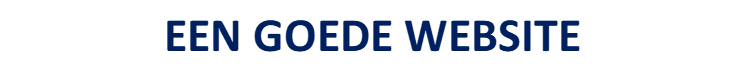 In deze tijden kan een jeugdbeweging niet meer zonder een eigen website. Het is dé plaats waar mensen informatie kunnen vinden en zich een beeld kunnen vormen van wat een jeugdbeweging juist is en doet. Het is hét online uitgangsbord.Gebruik simpel maar correct taalgebruik.Gebruik korte, actieve zinnen.Kies voor korte en eenvoudige woorden en zinnen.  Vermijd vaktaal, figuurlijk taalgebruik en afkortingen. Gebruik hetzelfde woord voor één begrip.Duidelijke structuur Zorg voor een duidelijke structuur op de startpagina. Bezoekers van een website moeten in één oogopslag kunnen zien wat er op de website te vinden is.  Begin met het belangrijkste.Verduidelijk je tekst met illustraties en pictogrammen. Zorg ervoor dat er niet té veel informatie opstaat. Voorzie voldoende ruimte tussen de alinea’s.Gebruik vet om iets te benadrukken.Je kan een brief eventueel eindigen met een zin als “Indien er nog vragen zijn, contacteer XXX” in het Frans of Engels. Op deze manier sta je open voor iedereen.Inhoud Op de meeste websites kom je een balk tegen met “de onderdelen” van de website. Hierbij is er noodzakelijke informatie die duidelijk moeten aangegeven worden.Met een welkomstwoordje op de startpagina kunnen bezoekers geprikkeld worden om verder te lezen. Probeer dit dan ook heel enthousiast te maken!  Inschrijvingspagina waarbij informatie is te vinden over dat ze 2 à 3 keer mogen proberen en zich dan inschrijven. De kosten ervan en hoe ze een deel van het geld kunnen terugkrijgen.Een tab over het uniform, hoe het eruit ziet en hoeveel het kost. Belangrijk is hierbij te vermelden dat er ook een tweedehandsysteem ter beschikking is waar leden gebruik van kunnen maken. Een duidelijk aanspreekfiguur (of meerdere) vermelden op de website, zodat mensen weten bij wie ze terecht kunnen als er nog meer vragen zijn.Voorstelling van de leidingploegDenk ook nog aan: Foto’s van activiteiten Activiteitenkalender SpelletjeshoekForum Geschiedenis van de jeugdbewegingAfdelingsonderdelenVerjaardagenPlannetje van waar de jeugdbeweging ligt. De uren aangeven.Verhuurinfo…Maak website aantrekkelijker Zorg voor mooie foto’s, figuren en kleuren op de website. Dat maakt het heel wat aantrekkelijker!Geef aandacht aan het beeldmateriaal. Zorg voor diversiteit op foto’s zo dat iedereen zich welkom voelt.